 FICHE ADHERENT BASKET SAINTE MAURIEN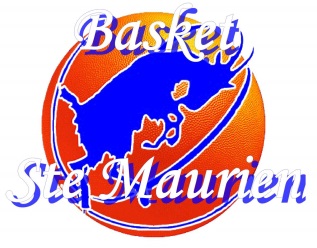 SAISON 2017 – 2018___________________________________________________________NOM : _____________________________		PRENOM : _______________________ADRESSE : _______________________________________________________________CODE POSTAL : ______________			VILLE : __________________________DATE DE NAISSANCE : ________________	NATIONALITE : _______________________SEXE :  	M 		F TELEPHONE :	_____________________	PORTABLE : ____________________ADRESSE MAIL : ________________________________________________________Je soussigné  M. ou Mme ____________________________, licencié ou représentant légal de _____________________________a bien pris connaissance et s’engage à respecter le règlement intérieurAutorise le club à me faire parvenir des informations sportives par le biais de mon adresse internet OUI			NON Autorise le club à me faire parvenir des informations sportives par le biais de SMS OUI			NON Autorise ma fille ou mon fils a quitté le gymnase sans accompagnementOUI			NON M’engage à ne pas laisser mon enfant seul avant l’arrivée d’un encadrant  M’engage comme le règlement le stipule à participer à un déplacement ou à un évènement du club au moins une fois au cours de la saison 		Date : ________________________			Signature :